Urahei TeriitehauRana AbdallahJihene Zinelabidine Wen ShuangqingORGANISATION D’ÉVÉNEMENTS ET DE GROUPE414-T16-AS groupe 6249Projet de rencontre de type team building Travail présenté à Isabelle Hallée  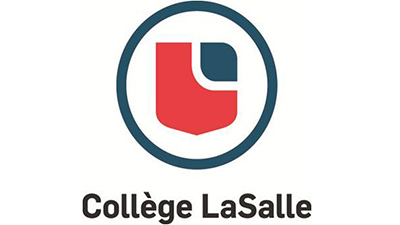            08 décembre 2020Rapport de l’événementTeam Building Collège LaSalleDescription de l’événement La situationAu cœur du succès de chaque institution se trouvent des employés assidus qui travaillent avec des efforts sans précédent pour se développer et atteindre le meilleur. L'année 2020 n'a pas été une année facile, tous les travailleurs en général et les enseignants en particulier ont lutté et ont travaillé dans des circonstances inhabituelles, étranges, difficiles, stressantes et frustrantes. Pour ce fait, la direction du collège Lasalle, dans le cadre de motivation, d'appréciation et d’encouragement de ses enseignants, demande de réaliser un événement de team “building”, pendant une demi-journée, pour les enseignants des programmes d’hôtellerie et de tourisme.Le Collège Lasalle MissionMembre du réseau LCI Éducation, le Collège LaSalle de Montréal est un établissement privé d’enseignement collégial, qui a pour mission d’offrir une éducation qualifiante de haute qualité, en réponse aux besoins du marché du travail et à ceux du développement des individus, dans un contexte de mondialisation. ValeursLa direction du Collège LaSalle, en tant que membre du réseau LCI Éducation, estime de la plus haute importance d’imprégner ses activités et celles de son personnel d’un certain nombre de valeurs auxquelles elle croit, qu’elle tient à placer à la base de ses orientations et qui doivent marquer chacune de ses activités, dans l’accomplissement de sa mission.Qualité  Le souci de qualité dans tout ce qui est entrepris doit être un leitmotiv pour tous les employés. Comme organisation, ce n'est pas moins que l'excellence qui est visée dans toutes les activités.  Initiative  LCI Éducation croit à l'esprit d’initiative comme aptitude à trouver soi-même des solutions aux difficultés rencontrées dans son travail. Cette qualité permet aux employés de prendre des risques calculés pour mieux progresser vers les résultats escomptés.  Créativité  Il est important de faire preuve d’ouverture aux changements et d’encourager l'amélioration continue. Cette ouverture favorise le jugement critique et la remise en question des façons de faire pour innover.  Sens des autresLe respect des autres dans leurs particularités et leurs différences est primordial pour LCI Éducation. Il permet de favoriser la satisfaction et la motivation de ses employés. Les préoccupations sociales et environnementales sont aussi au cœur de la mission d’éducation de l’organisation.  EngagementLa force de LCI Éducation réside dans l’expertise et le sentiment d’appartenance de ses employés. Ils s’y sentent bien, adhèrent à ses valeurs, adoptent ses normes et éprouvent un sentiment de solidarité avec leurs pairs. Les employés s’approprient les réalisations communes – les succès comme les échecs.  Partage L’esprit de partage est essentiel pour LCI Éducation et la force de son réseau. Le partage des succès, des ressources, des connaissances, des bonnes pratiques; les employés doivent s’appliquer à le mettre en pratique sous toutes ses formes. L’environnement physique  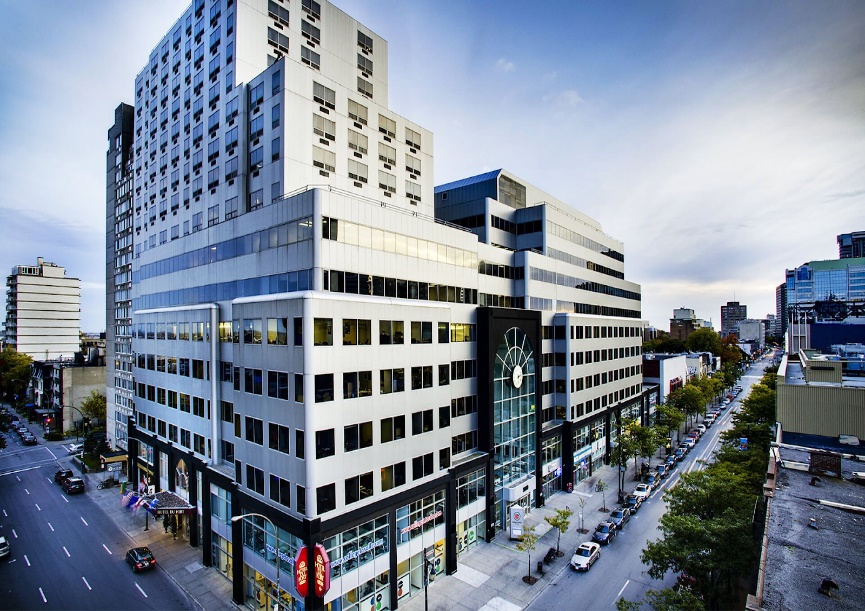 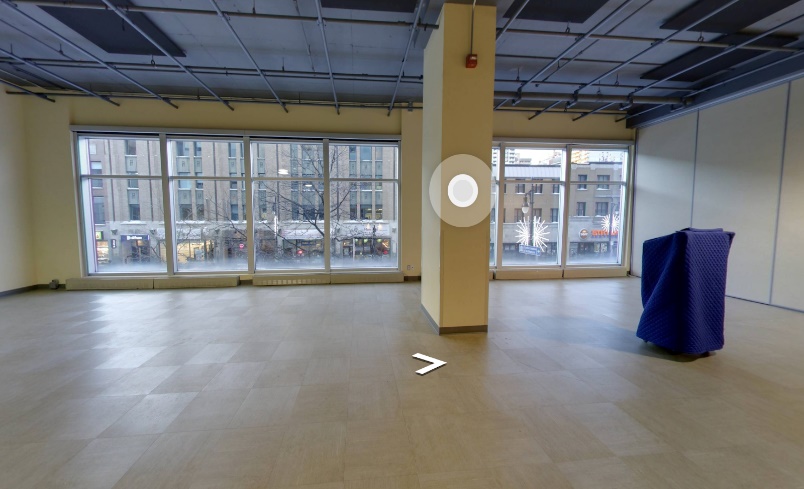 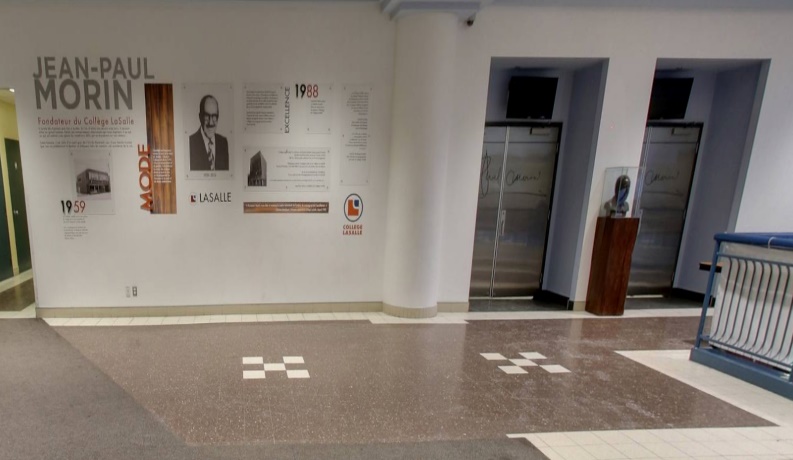 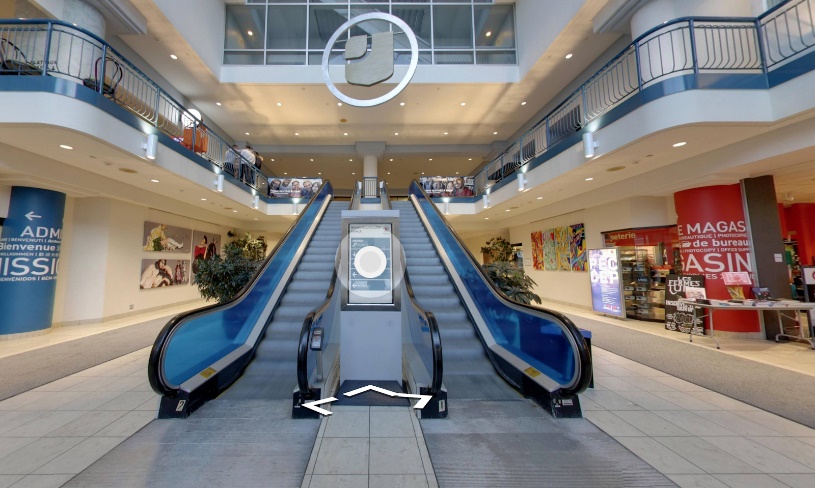 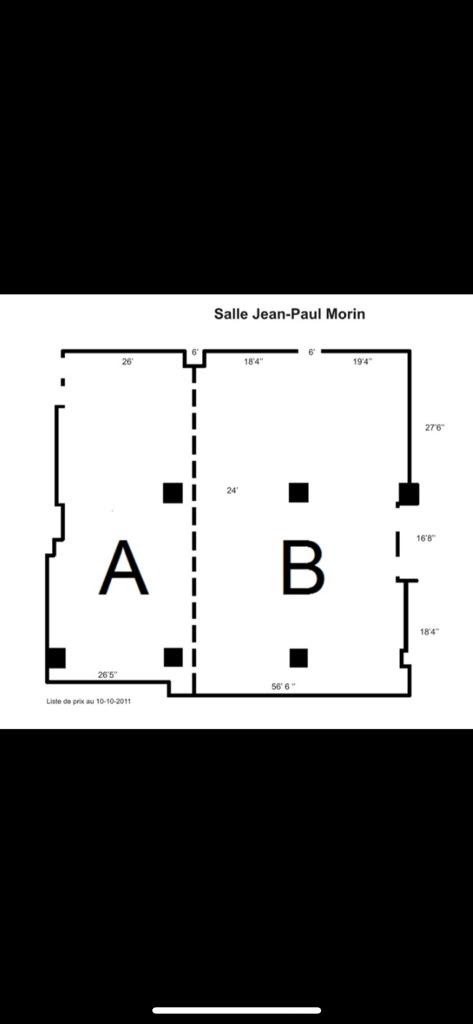 Montage et configuration de la salle La salle va être divisée en deux parties : salle A et salle B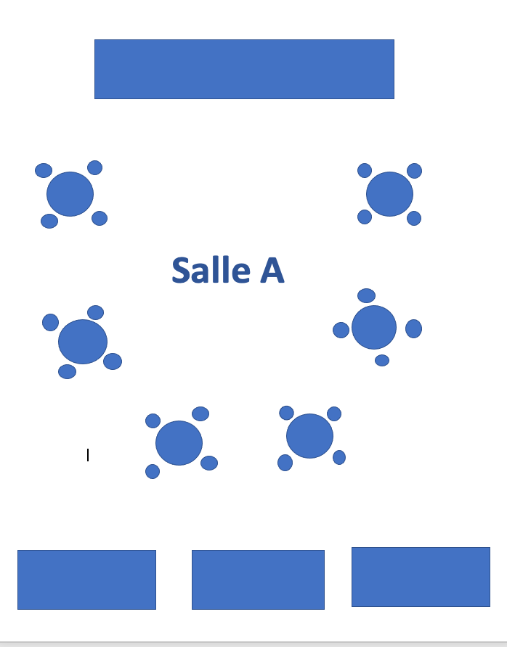 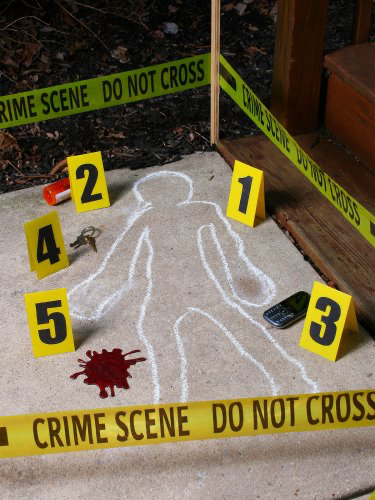 Salle BC’est la salle où va se dérouler l'activité principale (décrite plus bas).La salle va être montée par des spécialistes de chez “Montréal à la loupe” . Ils vont être responsable de la configuration et de l’emplacement des installations à l'intérieur de la salle.Les mesures de sécurité COVID-19L'événement aura lieu en 2021 fin avril début mai, alors les mesures de sécurité sont parmi nos priorités afin de nous protéger et protéger les convives, les partenaires, les fournisseurs et les bénévoles.Mesures pour les gens à l’intérieure du collège Lasalle :(Convives, bénévoles, les employés de la restauration, les techniciens)Deux bornes de désinfectant vont être placées à chaque entrée des salles.Des désinfectants à l'intérieur de la salle A.Des masques seront distribués à la porte par les agents d’accueil.Les emplacements dans les salles vont respecter une distance sécuritaire entre les invités et les organisateurs de l'événement.Les matériels fournis par le collège vont être désinfectés proprement avant leur montage.Sur le podium il y aura un désinfectant et le micro sera protégé par du nylon.Le déplacement à l'intérieur de la salle A va être minime.Les 3 stations de pause-café vont être espacées, chaque station serve 2 tables (8 personnes) Mesures d'hygiène pour les gens en dehors du collège :Les techniciens, livreurs, employés qui ne travaillent pas au collège, quand ils y entrent, doivent s’habiller en combinaison de protection jetable.Vérification de la température et lavage des mains à l'entrée du collège.Les matériaux de l'extérieur du Collège doivent être désinfectés proprement avant les installations. Mesure de sécurité en généralS’assurer que les équipements électriques (prises, fils, extension, ...) sont rangés d’une façon sécuritaire.Tous les passages sont dégagés et libres.S’assurer du plan d'évacuation en cas d'urgence.Avoir une boite de secours dans les salles.Mettre des signalisations pour que les personnes d’ailleurs ne se perdent pas.Les besoinsL'événement se déroule à l'intérieur de l'établissement pour ne pas déranger les employés à se déplacer surtout qu’on n’est pas sûr de l'évaluation de la pandémie dans les prochains mois. La période de l'événement est de 6 à 7 heures maximum.De ce qui précède: on n’aura pas besoin ni de transport, ni d'hébergement.Une pause-café et un dîner sont planifiés pour nos invités.Nourriture et boissonPause-café:La pause-café est commanditée par Tim Horton à Atwater.Le café, le sucre, la crème, le lait, le thé.Des bouchers sucrés : Tim Bites avec différentes saveurs.Des pichets d’eau, remplis d’eau de la fontaine. Des petites cuillères en bois, des serviettes compostables, des verres en cartons recyclables vont être distribués équitablement sur 3 stations en arrière de la salle A. de façon que les convives puissent s’en servir tout en gardant la distanciation.Bacs recyclablesDîner (Lunch):Il est commandité par le restaurant La Class au collège Lasalle.NB: On a essayé de les appeler mais vu la situation actuelle on n’a pas eu de retour.Le dîner va être composé de 3 services:Entrée : salade verte ou bouchées salésPlat principal : choix végétarien ou poulet ou viande.Dessert: Tiramisu1 verre de vin: blanc ou roséEauPain et beurre.Matériel Cocardes pour les bénévoles de l’événement“Pins” pour les invitésMicro, haut-parleur, écranNappes pour les tablesMasques de protection, distributeur automatique de désinfection Podium 6 tables rondes et 24 chaises 3 tables rectangulaires pour les pauses-cafés1 station pour le DJ et la musique Tout le matériel électronique (prises, extension)Indication pour la signalisation Plan B au cas des imprévusProblèmes avec le fournisseur de l'activité principale: une liste de jeux pour team building sera prête et réalisée par les organisateurs.En cas d’une troisième vague de COVID-19: Un événement virtuel sera prêt, l'activité principale peut se faire en virtuel.Nombre d’invités est insuffisant pour les jeux: les bénévoles peuvent les remplacer. Coupure de courant: les organisateurs et les bénévoles vont animer par des chansons qu’ils ont apprises et faire participer les invités. (Le jeu principal n’aura pas besoin du courant).Pan B Idées d’activités Mime à la chaîne : principe est de mimer des objets, expressions, phrases … à la personne devant vous dans le but de la lui faire deviner et ainsi de suite, à la chaîne ! Surtout ne parlez pas, c’est là que sera la difficulté ! Adjectifs positifs sur le dos  Téléphone cassé Dance : à la fin Jerusalema “FLASHMOB” Qui suis-je ? Jeu de rôle    Chasse au trésor Partage d’anecdote, ou mot de support, ou plaisantrie. QUIZZ (20 questions à propos du collège) par exemple : En quelle année a été fondée le collège ? Etc. …  Guerre des clans (avec sondage des étudiants) Créer un mini parcours avec obstacles (ping-pong) Ballon avec hélium (devine : tu rigole, tu perds)  Clientèle cibleNotre clientèle cible est un groupe d’enseignants, des collègues, majoritairement francophone, tranche d'âge au-delà de 40 ans, autant d’hommes que de femmes. C’est un groupe qui se contente d'expérience dans les domaines touristiques qui exige de bonne compétence de communication, de patience et du respect, d’empathie et de persévérance, du dynamisme et positivisme. De même, ce sont des enseignants et cela exige de la responsabilité, l’encadrement.Notre clientèle est en harmonie avec les valeurs de l’entreprise citées ci-dessus.Concept de l’événement La période de la pandémie n'était pas facile pour tout le monde. Les secteurs les plus touchés sont le secteur médical en premier suivie étroitement par le secteur de l'éducation. L’enseignement à distance n'était pas facile.  Les professeurs doivent enseigner, contrôler, motiver, suivre et évaluer leurs élèves à travers un écran, puis préparer, corriger et coacher les apprentissages et les compétences sur ce même écran. Les efforts que doivent mettre la direction éducative en générale et les professeurs en particuliers sont énormes. Sans préparation, ni formation en amont, l'équipe du Collège Lasalle a gagné la bataille. Après cette distanciation et cet isolement forcé, la direction du Collège Lasalle décide de renouer les relations entre les collègues, de les distraire pour les motiver et les remercier. C’est pourquoi ils ont décidé d’organiser un événement de type Team Building au sein du collège, où les enseignants des programmes d'hôtellerie et de tourisme vont partager des moments et s’entraider entre eux pendant une demi-journée en s’amusant.Programme détaillé de l’événementActivité Team Building Lieu : Salle Jean-Paul Morin Explication de l’activité : “Activité de Team Building NCIS Enquête spéciale”Notre activité de Team Building NCIS est inspirée de la série télévisée du même nom. Pendant cette enquête, les participants incarnent des inspecteurs de police qui doivent faire la lumière sur un crime fictif.Les participants devront inspecter et analyser les différentes informations; dossiers, photos, éléments de preuves (empreintes digitales, ADN, pièces de conviction…), interrogatoires des suspects et des témoins, pour en venir à résoudre un crime. Grâce à la contribution et au savoir-faire de chacun, l'équipe pourra arriver à identifier le vrai coupable et résoudre ce dossier criminel, en déterminant ce qui s'est vraiment passé.Chaque participant aura entre ses mains une liste d’indices et un personnage assigné par les animateurs. La durée de l’activité : 2 heuresLes avantages de cette activité : 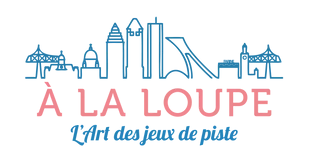 Trouver des solutions créatives Partager les informations Optimiser le leadership efficace Augmenter le sentiment d’appartenanceMobiliser et resserrer les liens d’équipeApprendre à se connaîtreFavoriser la communication et la collaboration entre les membresDévelopper la confiance entre les membresPartager une vision commune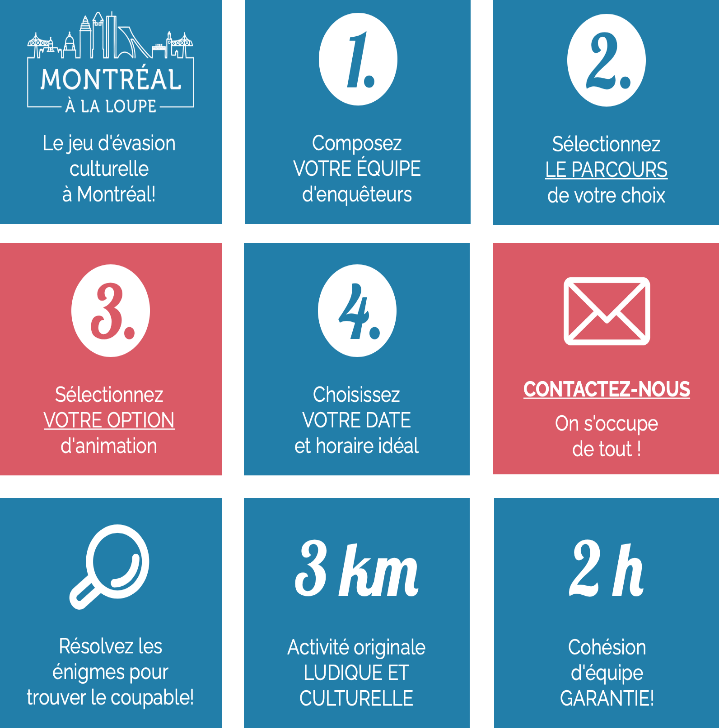 Stimuler la créativitéAccroître l’efficacité de l’équipeAugmenter la productivité de l’équipeEt surtout beaucoup de plaisir! 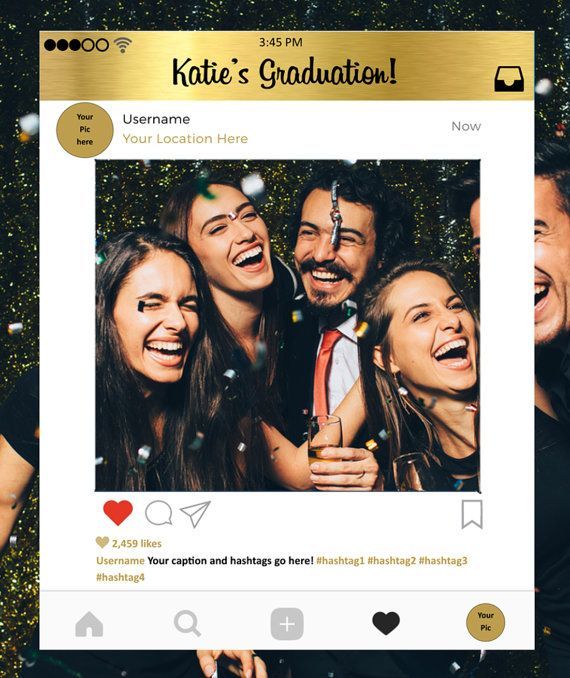 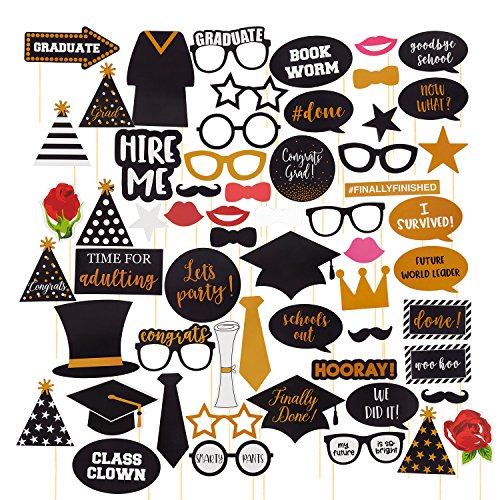 Calendrier chronologique Les ressources financières et matérielles de l’événement La communication et le marketing de l’événementAfin d’atteindre notre objectif de communication promotionnel, nous allons utiliser plusieurs canaux de communications qui va établir une stratégie. Les outils de communicationLes ressources humaines pour l’événement Nous avons choisi de prendre une équipe à l’interne. Notre équipe sera composée d’environ 8 bénévoles. Formation des bénévoles avant l’événementAvant l’événement nous aurons une réunion pour expliquer le déroulement de la journée ainsi en quoi consiste les tâches de chacun. Le rôle de chacun est simple et ne nécessite pas de formation.Pendant l’événement Accueil AnimationAccueil et installation des convives (30 minutes)Mot d’accueil pour nos invités (20 minutes) Activité 1 : chaque invité doit se mettre devant et raconter 3 choses (2 vérités et 1 fausse) que personne de ses collègues connaît, eux à leur tour doivent deviner le vrai du faux ou la personne choisit de raconter une anecdote qu’elle aime partager avec les autres. (90 minutes)Pause-café (30 minutes)Pendant ce temps (170 minutes), les techniciens de l 'entreprise Montréal à la loupe, qui est une entreprise qui offre des forfaits et des activités de groupes et des jeux d'évasion pour team building, vont monter, dans la salle B, un scénario de scène de crime.Activité principale : Résolution d’une Enquête Meurtrière Pause toilette (10 minutes) Retour à la salle ADistribution des cadeaux aux gagnants de l’activité principale (15 minutes) Remerciement et remise de badges (2 badges) 20 minutesPrise de photos dans un cadre personnalisé pour le collège Lasalle (10 minutes)Accompagnements des invités au restaurant La Classe pour le dîner. HeuresActivitésDurée9:00Accueil et installation des convives30 min9:30Mot d’accueil pour nos invités20 min9:50Activité 1: 2 vrai et 1 faux ou anecdote90 min10:40Pause-café30 min11:10Activité principale:Résolution d’une Enquête Meurtrière120 min12:30Pause toilette10 min12:40Distribution des prix15 min12:55Remerciement et remise de badges et prise de photos 30 min13:25Accompagner les invités au restaurant pour le dîner à :La Classe60-70 min14:25-14:35On continue les activités des jeux du plan B (optionnel)40 min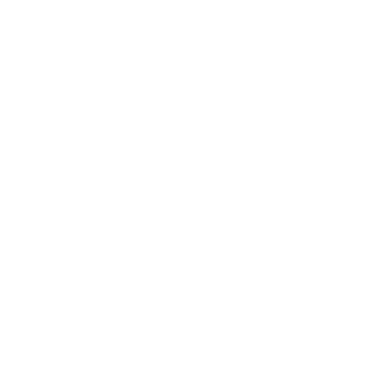 Planning de notre équipe de bénévoles Nom de l’événement : Team Building du Collège Lasalle 	  Lieu : Salle Jean-Paul MorinDate de l’événement : À définir 	 Heure de l’événement : À définirLes BénévolesRôlesLes tâchesTous les bénévolesRencontre de l’équipeFaire une rencontre avant de commencer afin de préparer la journée et d’assigner les tâches pour le montage de la salle. TousMontageInstaller les tables et les chaises, décor de la salle, installation du buffet avec le café, thé, eau, verres, etc. …2 bénévolesAccueilAccueillir les gens à l’entrée de la salle, comptabiliser les participants, diriger les invités vers les autres bénévoles pour les installer, explications des règles de distanciation à respecter et les inviter à laver leurs mains avec le désinfectant, des masques seront également à disposition à l’entrée, remettre des « pins » ou broches aux participants. 4 bénévolesOrientation, installation, serviceIls sont chargés d’orienter les participants et de les installer, indiquer les installations (salle de bain au besoin, vestiaire, le buffet), répondre à divers besoins exprimés par les gens, aider au service du lunch, s’assurer du service du café, de l’eau, etc. …1 bénévoleAnnonce du début de la journéeLancer le début des activités et souhaiter la bonne journée à tous. 1 bénévoleResponsable techniqueS’assurer que tout est en ordre au niveau de la scène, du micro, de la musique, DJ, installation de la salle, son, éclairage et projection. 1 bénévoleMaître de cérémonieS’occuper de l’animation de la journée, présenter les gens, donner des indications sur l’horaire de l’événement, établir des liens entre les activités, faire les remerciements.Tous les bénévolesDémontage, rangementDémonter, ranger et nettoyer la salle (les chaises, les tables, etc…)